Después de que una caída sea detenida y un trabajador este en un estado suspendido, el rescate no necesita suceder inmediatamente si el trabajador comunica que no está lesionado. VerdaderoFalsoConsidere lo siguiente a ser incluido en el plan de rescate por caída:  Condiciones potenciales del ambiente y climaRiesgos que pueden estar presentes durante el rescateProcedimiento(s) de rescate que permitan un rescate seguro y oportunoTodas las anterioresCuando un trabajador experimenta una caída con PFAS, el peso del cuerpo del trabajo pone presión en las correas del arnés lo cual puede llevar a una condición que potencialmente amenaza la vida llamadatrauma por suspensión.asma severa.desorden de convulsión.hinchazón repentina. Cualquier organización que 					 debe tener un plan de rescate para caídas implementado.tiene un departamento de seguridadestá en la industria de la manufacturatiene personal trabajado en alturasemplea más de 3 trabajadores de tiempo completoRescatistas deben 		 y poder llevar acabo un rescate asistido, si es requerido. estar bien comidosser entrenadosser felicesno tener experienciaDespués de que una caída sea detenida y un trabajador este en un estado suspendido, el rescate no necesita suceder inmediatamente si el trabajador comunica que no está lesionado. Verdadero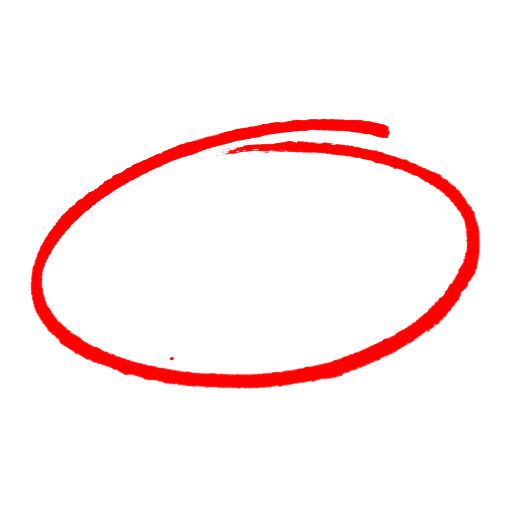 FalsoConsidere lo siguiente a ser incluido en el plan de rescate por caída:  Condiciones potenciales del ambiente y climaRiesgos que pueden estar presentes durante el rescateProcedimiento(s) de rescate que permitan un rescate seguro y oportunoTodas las anterioresCuando un trabajador experimenta una caída con PFAS, el peso del cuerpo del trabajo pone presión en las correas del arnés lo cual puede llevar a una condición que potencialmente amenaza la vida llamadatrauma por suspensión.asma severa.desorden de convulsión.hinchazón repentina. Cualquier organización que 					 debe tener un plan de rescate para caídas implementado.tiene un departamento de seguridadestá en la industria de la manufacturatiene personal trabajado en alturasemplea más de 3 trabajadores de tiempo completoRescatistas deben 		 y poder llevar acabo un rescate asistido, si es requerido. estar bien comidosser entrenadosser felicesno tener experienciaSAFETY MEETING QUIZPRUEBA DE REUNIÓN DE SEGURIDADSAFETY MEETING QUIZPRUEBA DE REUNIÓN DE SEGURIDAD